Ministère de l’Enseignement Supérieur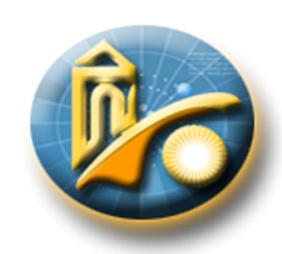 		et de la Recherche Scientifique 	Université	Yahia FARES de MEDEAFaculté Des Lettres Et Des Langues  Données personnelles : Nom et Prénom:……………………………………………………………….Grade:…………………………………………………………………………..Département:…………………………………………………………………..Présentation du projet : (instruction N 255 du 25/02/2024) Les objectifs :……………………………………………………………………………………………………………………………………………………..…………………………………………………………………………………..…………………………………………………………………………………..…………………………………………………………………………………..…………………………………………………………………………………....…………………………………………………………………………………1/2Méthodologie :……………………………………………………………………………………………………………………………………………………..…………………………………………………………………………………..…………………………………………………………………………………..…………………………………………………………………………………..…………………………………………………………………………………..Les résultats escompté:…………………………………………………………………………………………………………………………………………..…………………………………………………………………………………..…………………………………………………………………………………..…………………………………………………………………………………..…………………………………………………………………………………..2/2